Nina Novak 5. bNaš eko dan se je začel že v soboto. Najprej je mami kupila v vrtnariji 4 sadna drevesa (češnjo, hruško, jabolko in slivo), sadike rož in solate ter sadike blitve in korenja in moje najljubše jagode. Imamo majhen vrt. Največ sadik so jagode in solata. Preden smo posadili, smo šli h kmetu po konjski gnoj. Pripeljali smo ga s prikolico. Dedi je vrt preštihal, mi pa smo potem vrt pograbili in posadili sadike. Ko je bilo to opravljeno, smo pograbili zemljo in začeli saditi sadike in tudi sadno drevje. Pomagala je tudi naša Luna. Delali smo cel dan. Pomagala je cela družina. Na koncu, ko je bilo vse posajeno sem še zalila sadike. 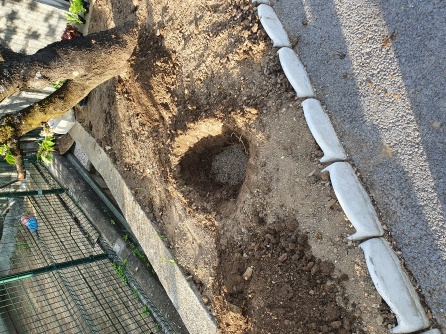 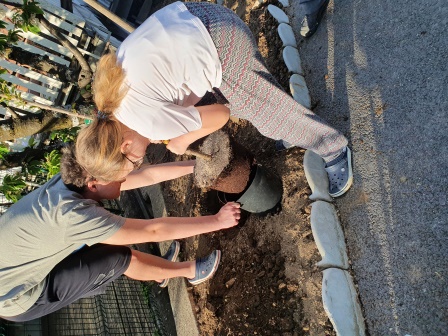 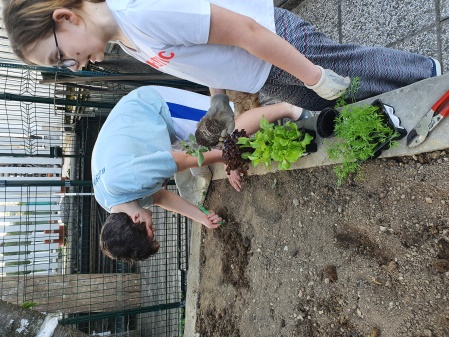 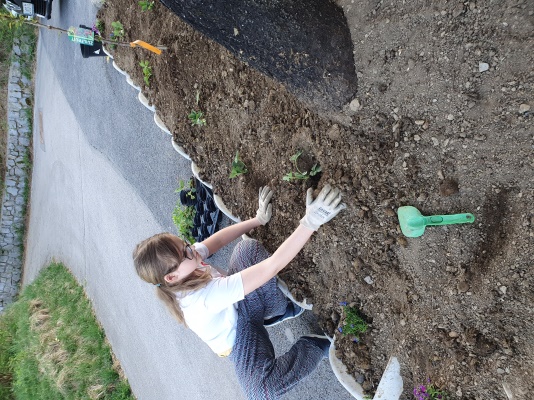 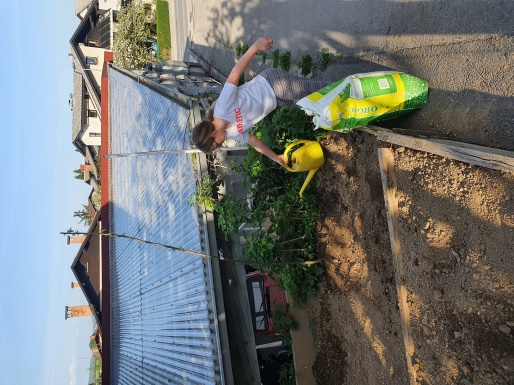 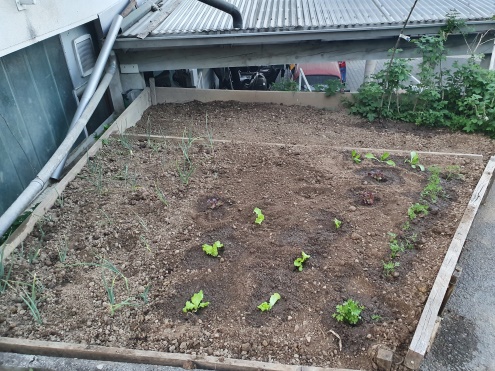 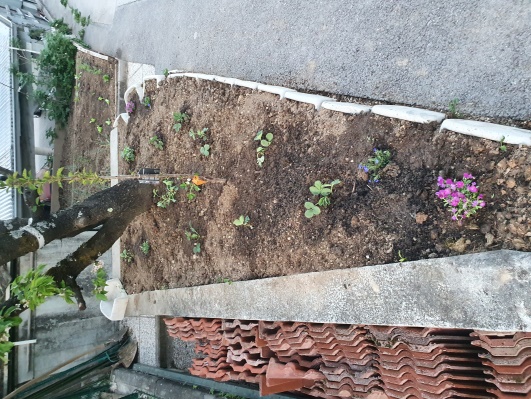 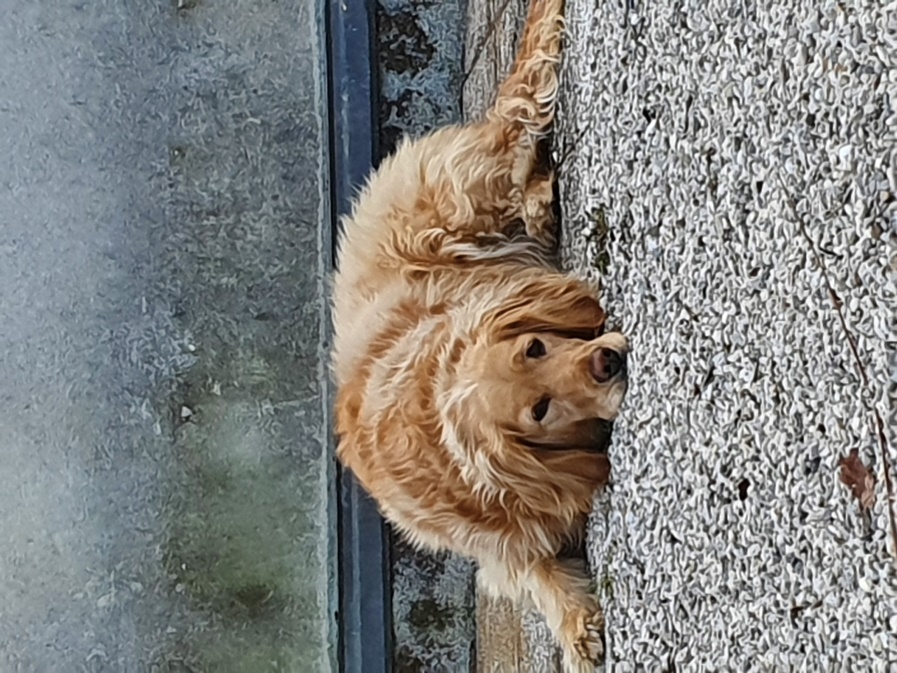 